Segundo Protocolo Facultativo del Pacto Internacional de Derechos Civiles y PolíticosEl Segundo Protocolo Facultativo del Pacto Internacional de Derechos Civiles y Políticos, destinado a la abolición de la pena de muerte es un acuerdo paralelo al Pacto Internacional de Derechos Civiles y Políticos (ICCPR, por sus siglas en inglés). Fue aprobado el 15 de diciembre de 1989 y entró en vigor el 11 de julio de 1991. Para enero de 2010, tenía 72 miembros y 35 signatarios.1Contenido y reservas [editar]El Segundo Protocolo facultativo compromete a sus miembros a la abolición de la pena de muerte al interior de sus fronteras, aunque el artículo 2.1 permite a los miembros hacer excepciones que permiten la ejecución en caso de crímenes graves en tiempos de guerra. Inicialmente, Chipre, Malta y España presentaron esas reservas y, subsecuentemente, las retiraron. Azerbaiyán y Grecia todavía mantienen reservas en la implementación del Protocolo, a pesar de que ambos prohibieron la pena de muerte bajo todas las circunstancias.Véase también [editar]Primer Protocolo Facultativo del Pacto Internacional de Derechos Civiles y PolíticosAnexo:Uso de la pena de muerte por paísPacto Internacional de Derechos Civiles y PolíticosDeclaración Universal de Derechos HumanosCarta Internacional de Derechos HumanosDeclaración Universal de Derechos Humanos EmergentesReferencias [editar]↑ a b c «Status of Second Optional Protocol to the International Covenant on Civil and Political Rights, aiming at the abolition of the death penalty». UN Treaty Collection (15 de enero de 2010). Consultado el 15 de enero de 2010.Enlaces externos [editar](en inglés) Texto del Protocolo(en inglés) Lista de miembrosCategorías: Tratados sobre derechos humanos | Pena de muerteSegundo Protocolo Facultativo del Pacto Internacional de Derechos Civiles y PolíticosSegundo Protocolo Facultativo del Pacto Internacional de Derechos Civiles y PolíticosSegundo Protocolo Facultativo del Pacto Internacional de Derechos Civiles y Políticos, destinado a la abolición de la pena de muerteSegundo Protocolo Facultativo del Pacto Internacional de Derechos Civiles y Políticos, destinado a la abolición de la pena de muerte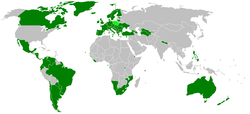 Miembros en verde oscuro; signatarios en verde claro; y no miembros en plomo.Miembros en verde oscuro; signatarios en verde claro; y no miembros en plomo.Tipo de tratadoTratado internacionalSuscrito
- en15 de diciembre de 1989
Nueva YorkEfectivo el11 de julio de 1991Firmantes351Partes721DepositarioNaciones UnidasIdiomasÁrabe, chino, español, francés,inglés y rusoWebsiteTexto del ProtocoloContenido [ocultar]1 Contenido y reservas2 Véase también3 Referencias4 Enlaces externos